Common Exception Word Practice 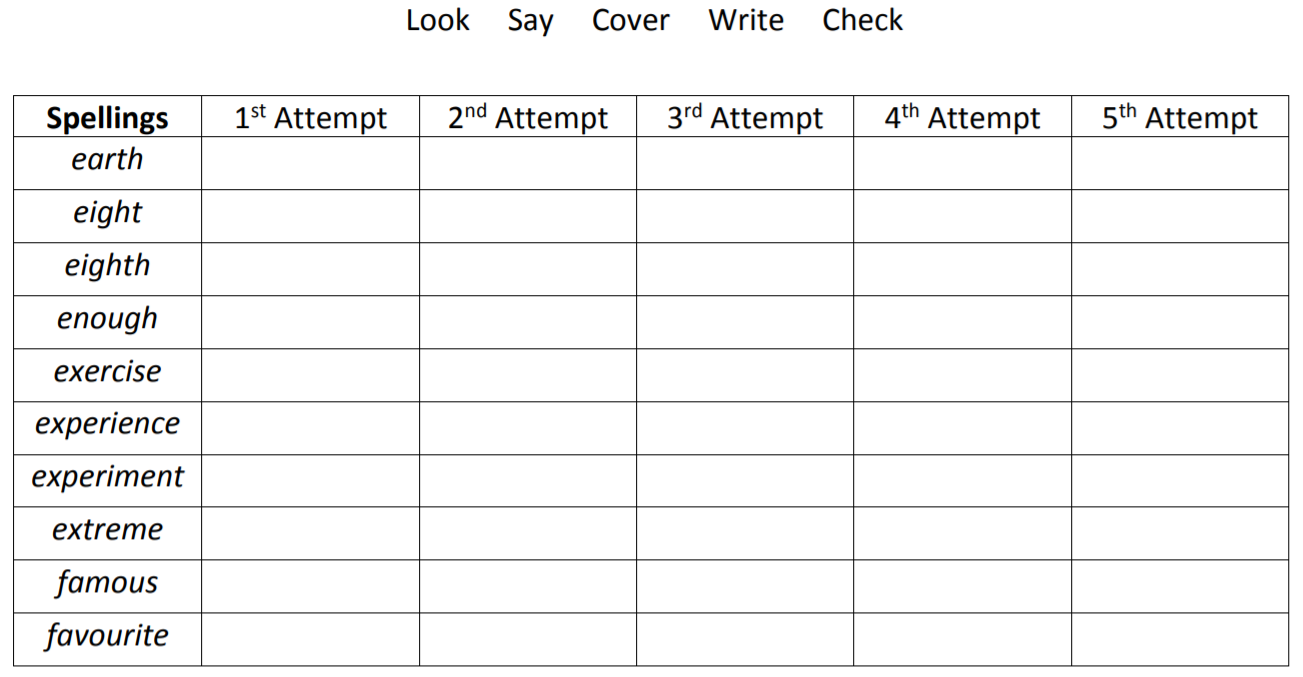 